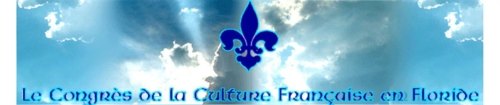 Le Congrès de la Culture Française en Floride
March 12-14, 2020
The theme for 2020: L’architecture du monde francophone
Location: Double Tree Hotel Orlando (at the entrance to Universal Orlando) 5780 Major Boulevard, Orlando, FL 32819.
  Do not hesitate to contact Patrycja Prokopowicz (President’s Sponsor):Congrès de la Culture Française en Floride1870 N Corporate Lakes BlvdPO Box 267534Weston, FL 33326ccff.president@gmail.comAugust 15, 2019